Roma, 11 de junho de 2016Caríssimos confrades, Após o término do XIV Capítulo Geral em Montebello della Battaglia aos 05 de junho e a primeira semana na Cúria Geral, dirijo-me a todos vocês para dar algumas notícias sobre o início da caminhada do novo governo geral, bem como para agradecer-lhes.O agradecimento, sincero e afetuoso, é dirigido a todos vocês que nestes dias nos acompanharam, especialmente com a oração, partilhando conosco os sentimentos de gratidão a Deus por tantas graças concedidas à Congregação. Chegaram tantas mensagens de felicitações e de apoio. Sentimos acompanhados e isto nos dá coragem e força.Neste sexênio que trabalharemos juntos, queremos, como Conselho Geral, dizer-lhes que sentimos a responsabilidade da função que nos foi confiada, mas a acolhemos com atitude de servos como nos orienta o Evangelho. Somos família e queremos nos sentir muito unidos a todos vocês; sintamo-nos como irmãos e também servos em Cristo e tudo seja feito somente pela Sua Glória. O Capítulo nos pede de levar adiante alguns temas importantes para a vida da Congregação e de ajudar-nos uns aos outros em um caminho de renovado empenho de fidelidade ao carisma. Sei que poderei contar, especialmente, com a ajuda dos Conselheiros que o Capítulo escolheu. Os nomes são bem conhecidos, mas acrescento algumas notas de apresentação, com as primeiras funções a eles confiadas. Deste modo, aproveitando a presença dos ex - Conselheiros na Cúria, eles tiveram a possibilidade de conversar e tomar conhecimento da programação de suas respectivas pastas, sobretudo numa perspectiva de continuidade. Eis a apresentação: Don Oreste Ferrari, Vigário e 1º conselheiro, nasceu em Botticino, Itália, fez a primeira profissão em 1983 e passou os seus 26 anos de sacerdote em Milão, Filipinas, Inglaterra, Jordânia, Índia e Roma. Foi, por um ano, Delegado da Delegação missionária de língua inglesa. No Conselho Geral será responsável pela Vida Religiosa, Formação Permanente e Formação Inicial, Irmãos e Eremitas, e o Arquivo histórico da Congregação. Don Fernando Fornerod, 2º conselheiro, nasceu em Córdoba, Argentina, e fez a primeira profissão em 1984. No próximo dia 29 de junho completará 25 anos de sacerdócio. Esteve nas casas de formação em Roma e San Miguel e depois trabalhou nas paróquias e, nos últimos anos, nas escolas de Avellaneda e Rosario. Durante 5 anos desempenhou o ofício de reitor da universidade Sáenz Peña (Chaco – Argentina). No conselho será responsável pela Pastoral Educativa, Pastoral Juvenil-Vocacional e o Grupo de Estudos Orionita.Don Pierre Assamouan Kouassi, 3º conselheiro, nasceu em Bonoua, Costa do Marfim, e fez a primeira profissão em 19863. É sacerdote há 22 anos e trabalhou em Anyama (Costa do marfim), Baga (Togo) e, por 5 anos em Boanoua (Costa do Marfim) era Pároco, Vigário Episcopal e Vigário Provincial. No Conselho acompanhará a Pastoral Paroquial, Pastoral Missionária e o tema do Ecumenismo. Don Laureano De la Red, 4º conselheiro, nasceu em Pino del  Río na Espanha e fez a primeira profissão em 1975. É sacerdote há 34 anos e trabalhou nas várias casas da província espanhola, da qual foi provincial por dois triênios. No Conselho será responsável pela Pastoral Assistencial-Promocional e o Movimento Laical Orionita.Don Fulvio Ferrari, ecônomo geral, é o segundo mandato e, portanto, está na Cúria em Roma desde 2010. Fez a primeira profissão em 1977 e após a sua ordenação sacerdotal, em 1985, trabalhou por 5 anos em um seminário menor e depois como diretor nas casas de caridade de Gênova e Sanremo. No Conselho cuidará da Pastoral Administrativa e as entidades ligadas à Cúria Geral (ENRis, Fundação (Don Orione” e o SEV-Orione).Na primeira reunião do Conselho Geral, ocorrida na Cúria no último dia 7, nomeei Don Sylwester Janusz Sowizdrzał como secretário geral e procurador geral da Congregação. Como sabemos, Don Sylwester nasceu em Braszewice, Polônia, e emitiu os primeiros votos em 1989. Durante o Capítulo, em 1º de junho, completou 20 anos de sacerdócio, vividos na Polônia em Varsávia Anin, em Wolomin e na sede provincial, tendo conseguido o Mestrado em filosofia em Roma. No XII Capítulo Geral foi eleito Conselheiro geral para o sexênio 2004-2010 e depois reconfirmado no XIII Capítulo para o sexênio apenas concluído, quando desempenhou a função de Secretário Geral. Particularmente sobre a nomeação de Don Sylwester, considero oportuno agradecê-lo pela disponibilidade manifestada com a alegria de poder continuar a servir a Congregação na Cúria Geral. Sinto também o dever de formular um agradecimento de coração à Província “Madonna di Czestochowa”, cujo Provincial, Don Krzysztof Baranowski, concedeu a autorização para a continuidade da presença e do serviço de Don Sylvester na Cúria. Naturalmente, um muito obrigado vai também ao Pe. Jorge Henrique Rocha que, nos últimos anos, desenvolveu a função de procurador geral com tanta dedicação mesmo em concomitância com o serviço prestado no Vaticano. Queridos confrades, após uma primeira semana de presença e de trabalho na Cúria, os Conselheiros (don Fernando, don Pierre e don Laureano) e, daqui há algumas semanas também eu, retornaremos em nossas províncias de origem para organizar a transferência em Roma. Nosso próximo encontro será na Solenidade de Nossa Senhora da Guarda, em Tortona, no final de agosto. Depois, o encontro prolongado do Conselho. Fazendo estrada... Ave Maria e avante!Mais uma vez, obrigado pelas vossas orações e pelas felicitações de um bom governo. Continuem rezando por nós. Fraternamente,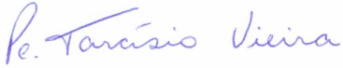 P. Tarcisio G. Vieira